 Etika ProfesiOleh : Deasy Permatasari, S.Si., MT(Digunakan di lingkungan sendiri, sebagai buku ajar mata kuliah Etika Profesi)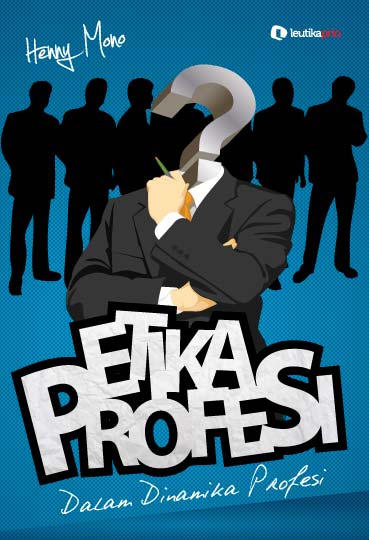 Fakultas Teknik dan Ilmu KomputerProgram Studi Manajemen Informatika Universitas Komputer IndonesiaSilabus Minggu Ke 1 : Pengenalan Matakuliah Etika ProfesiMinggu Ke 2 : Pengertian profesi dan profesiponal-profesionalismeMinggu Ke 3 : Etika profesi dan kode etik profesiMinggu Ke 4 : Standar kompetensi dan sertifikasi profesi Minggu Ke 5 : Budaya kerjaMinggu Ke 6 : Faktor yang berperan dalam mengembangkan profesionalismeMinggu Ke 7 : Profesi di bidang teknologi informatikaMinggu Ke 8 : UTSMinggu Ke 9 : Kode etik di bidang ITMinggu Ke 10 : Hak atas kekayaan intelektualitas (HAKI)Minggu Ke 11 : Perlindungan hak konsumen dan etika hubungan produsen dengan konsumenMinggu Ke 12 : Bisnis & etikaMinggu Ke 13 : Tantangan penerapan etika bisnis bidang teknologi informatika & industri kreatifMinggu Ke 14 : Wawasan tugas & tanggung jawab dan Visi-MisiMinggu Ke 15 : Cyber etisMinggu ke 16 : UAS Materi PerkuliahanPertemuan KeempatPengertian Standar Kompetensi ProfesiStandar :ukuran tertentu yg dipakai sbg patokan , sesuatu yg dianggap tetap nilainya sehingga dapat dipakai sbg ukuran nilai dan sifatnya baku (Kamus Besar Bahasa Indonesia)a level of quality or attainment (Oxford Dictionary)Kompetensi :the ability to do something successfully or efficiently (Oxford Dictionary)seperangkat tindakan cerdas, penuh tanggungjawab yang dimiliki seseorang sebagai syarat untuk dianggap mampu oleh masyarakat dalam melaksanakan tugas-tugas di bidang pekerjaan tertentu (Surat Keputusan Mendiknas nomor 045/U/2002. tentang Kurikulum Inti Perguruan Tinggi) peingintegrasian dari pengetahuan, keterampilan, dan sikap yang memungkinkan untuk melaksanakan satu cara efektif. (Association K.U. Leuven) sebuah kombinasi antara ketrampilan (skill), atribut personal, dan pengetahuan (knowledge) yang tercermin melalui perilaku kinerja (job behavior) yang dapat diamati, diukur dan dievaluasi.spesifikasi dari pengetahuan dan keterampilan serta penerapan dari pengetahuan dan keterampilan tersebut dalam suatu pekerjaan atau suatu perusahaan atau lintas industri, sesuai dengan standar kinerja yang disyaratkan.Profesi :bidang pekerjaan yg dilandasi pendidikan keahlian (keterampilan, kejuruan, dsb) tertentu (Kamus Besar Bahasa Indonesia)a paid occupation, especially one that involves prolonged training and a formal qualification (Oxford Dictionary)Sehingga jika digabungkan, standar kompetensi profesi adalah suatu yang bernilai tetap dan baku yang digunakan untuk mengukur pekerja dalam bidang pekerjaan keahlian tertentu apakah mampu, berpengetahuan cukup, terampil dan memiliki sikap yang memungkinkan untuk melaksanakan keahliannya dengan efektif.Dengan dikuasainya Kompetensi oleh seseorang, maka orang tersebut mampu:Mengerjakan suatu tugas/pekerjaan (task skill)Mengorganisasikannya agar pekerjaan tersebut dapat dilaksanakan (task management skill)Menyelesaikan masalah yang ada dan apa yang harus dilakukan, bilamana terjadi sesuatu keadaan yang berbeda dengan rencana semula (contingency management skill)Menghadapi tanggung jawab dan harapan dari lingkungan kerja termasuk bekerjasama dengan orang lain (job environment skill)Menggunakan kemampuan yang dimilikinya untuk memecahkan masalah atau melaksanakan tugas dengan kondisi yang berbeda (transfer skill / adaption skill)Faktor-Faktor yang mendukung Standar Kompetensi adalah:Pengetahuan dan keterampilan untuk mengerjakan suatu tugas dalam kondisi normal ditempat kerja.Kemampuan mentransfer dan menerapkan kemampuan dan pengetahuan pada situasi dan lingkungan yang berbeda.Standar kompetensi tidak berarti bila hanya terdiri dari kemampuan menyelesaikan tugas/pekerjaan saja, tetapi dilandasi pula dengan bagaimana dan mengapa tugas itu dikerjakan.Cara Penyusunan / Pengembangan Standar KompetensiPenyusunan standar kompetensi profesi
Penyusunan standar kompetensi profesi adalah dengan menggunakan metode pendekatan :
• Pendekatan Competency-based approach
Yaitu pendekatan yang dibuat dengan mengidentifikasi profil keahlian yang ideal dengan mempertimbangkan keadaan lingkungan strategis, baik internal maupun eksternal, serta mengidentifikasi faktor-faktor yang mendukungnya.Teknis penyusunan standar kompetensi profesi adalah :
• Pembentukan tim penyusun
Tim Penyusun idealnya terdiri dari asosiasi industri, profesi, praktisi yang secara teknis menguasai bidang keahlian yang akan dikembangkan, praktisi diklat dan ahli perumus standar kompetensi model.
• Strategi dan metodologi
Adalah cara yang digunakan dalam menentukan standar standar kompetensi yang akan dibuat, merupakan penerapan dari pendekatan-pendekatan yang ada.
• Kerangka penulisan standar kompetensi
Standar kompetensi pada dasarnya merupakan suatu dokumen yang dipergunakan sebagai acuan atau referensi untuk berbagai keperluan dan dipergunakan oleh berbagai pihak yang berkepentingan, untuk itulah dokumen tersebut harus informatif bagi para penggunanya. Agar dokumen tersebut informatif dan mudah digunakan maka biasanya suatu dokumen standar kompetensi memiliki kerangka penulisan yang baik.
• Penyusunan draft standar kompetensi
Mengingat standar kompetensi pada dasarnya memuat sejumlah unit-unit kompetensi yang dibutuhkan dalam bidang keahlian/sektor industri tertentu, maka perumusan unit-unit kompetensi merupakan tahap yang paling menentukan dalam pengembangan standar tersebut. Pada umumnya penyusunan draf dilakukan oleh kelompok kerja yang memiliki ekpertis dibidangnya dan, memilki jumlah anggota yang ideal sekitar 15 s.d 21 orang.
• Tahap penyusunan standar kompetensi
Standar kompetensi disusun melalui beberapa tahapan, yaitu pembentukan tim pengembang, pengumpulan referensi, penyusunan draf, validasi draf, pembahasan dalam workshop, penyempurnaan dan peluncuran versi pertama.
1. Pembentukan tim pengembang
Tim pengembang standar dibentuk dengan mengikutsertakan unsur-unsur praktisi, asosiasi profesi, asosiasi pengusaha, para pakar, praktisi pendidikan dan pelatihan, serikat pekerja yang terkait dan sesuai dengan bidang keahlian atau sektor industri yang akan dikembangkan. Tim pengembang tersebut dapat bersifat “ad hoc” dan akan berakhir bila telah menyelesaikan tugasnya.
2. Pengumpulan referensi
Data dan informasi yang berkaitan dengan penyusunan standar seperti uraian pekerjaan/jabatan, SOP yang terkait, manual, peraturan perundangan-undangan, standar produksi, kamus istilah, referensi adapatif dan referensi lain yang terkait dengan bidang keahlian/sektor industri yang akan dikembangkan dikumpulkan dan dipilah berdasar katagorinya.
3. Penyusunan draf I
Pada tahap ini draf standar kompetensi disusun dengan menetapkan lingkup bidang keahlian, mengidentifikasi unit-unit kompetensi, merumuskan sub-sub kompetensi untuk setiap unit kompetensi yang telah diidentifikasi, menetapkan kriteria unjuk kerja untuk setiap subkompetensi, menetapkan kondisi unjuk dan acuan penilaian dan menetapkan level kompetensi untuk setiap unit yang dirumuskan.
4. Validasi draf I
Draf I yang telah tersusun divalidasikan kepada pihak yang terkait atau “stake holder” yang kompeten, untuk memberikan masukan dan koreksi serta keterbacaan dari draf tersebut. Dalam proses validasi tersebut harus dilakukan secara sistimatis sesuai dengan kelaziman yang berlaku dalam kegiatan validasi suatu konsep.
5. Workshop
Workshop pengembangan standar kompetensi dimaksudkan untuk memperoleh masukan yang lebih komprehensif dari pihak yang terkait dan relevan.. Workshop harus diselenggarakan secara formal pada tingkat nasional, agar hasil dari kegiatan tersebut sekaligus sebagai bagian dari serta merupakan wahana untuk sosialisasi sekaligus pengakuan atau”keberterimaan” atas standar kompetensi dimaksud secara nasional.
6. Penyempurnaan hasil
Draf yang telah dibahas dan disepakati dalam workshop disempurnakan pada aspek penyempurnaan bahasa, kesalahan ketik, peristilahan teknis dan non teknis selanjutnya dilakukan pengesahan sebagai Standar Kompetensi Versi Pertama.Penyusunan standar dengan mengikuti prosedur dan mekanisme yang benar akan menghasilkan standar kompetensi :Fleksibel tetapi tetap terukurTerinci tetapi tetap terbuka terhadap penyesuaianMampu menjadi alat ukur yang realible untuk mengukur kompetensi personil dan dapat menjadi acuan yang valid untuk penyusunan program diklat dan kurikulumPengembangan Standar Kompetensi Profesi
Standar kompetensi profesi yang ada dan sudah berjalan tentunya berkembang seiring dengan perubahan jaman dan teknologi. Terdapat beberapa cara mengembangkan standar kompotensi, yaitu:
1. Pendekatan benchmark, adopt dan adapt
Pendekatan “benchmark, adopt & adapt” adalah dengan mempelajari dan membandingkan standar-standar kompetensi yang telah ada di berbagai negara maju atau sedang berkembang, standar yang dibutuhkan diadopsi dan disesuaikan dengan kebutuhan. Setelah melalui validasi, uji coba dan sosialisasi, standar tersebut dapat ditetapkan sebagai standar kompetensi edisi pertama
2. Pendekatan field research
Pendekatan “field research” dimaksudkan adalah dengan mengadakan riset di lapangan untuk menghimpun data primer tentang pekerjaan-pekerjaan yang ada kemudian dirumuskan ke dalam draf standar kompetensi, divalidasi, diuji coba, dikaji ulang, disosialisasi dan ditetapkan.
3. Pendekatan Kombinasi (komprehensif)
Pendekatan kombinasi adaah dengan memadukan kedua hal tersebut di atas, untuk mengurangi kekurangan dan kelemahan yang ada dan untuk meningkatkan keunggulan dari kedua metode tersebuthttps://sayaester.wordpress.com/2011/10/27/penyusunan-pengembangan-standar-kompetensi-profesi/